Dog Licensing InformationYour dog license is set to expire on December 31, 2023.  All dog licenses are to be renewed in January of each year.  All dogs six (6) months or older, kept in the Borough of Interlaken, are required to be licensed. License must be on pets at all times. New application and renewals for dog licenses will be processed exclusively by mail. The application may be mailed or brought to the Borough Hall.Please include the application, a check made payable to the Borough of Interlaken and proof of valid vaccination.   Proof of vaccination must accompany the application. All animals with rabies vaccinations expiring during January through October of the licensing year must be revaccinated before a new license can be issued, per NJ State Law. State of New Jersey Rabies Vaccination Requirement: N.J.S.A. 4:19-15-3a requires that the duration of the immunity extends throughout at least the first ten (10) months of the twelve (12) month licensing period.  Therefore, if your vaccination expires on or before October 31st of the licensing year, a license cannot and will not be issued until the animal receives a new vaccination. Proof of spaying/neutering is also required for new licensees or newly spayed/neutered animals.  Please call Borough Hall if you have any questions regarding the renewal process.2024 Dog License FeesSpayed/Neutered		$10.00Non-Spayed/Neutered	$15.00Late Fee (after 2/28/22)	$ 8.00	If you no longer have a pet to be licensed, we are sorry for your loss.  Please contact Borough Hall at (732) 531-7405 to be removed from the license renewal list. 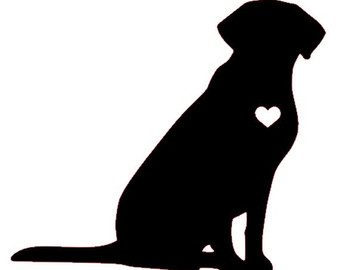 BOROUGH OF INTERLAKENDOG LICENSING100 GRASSMERE AVENUEINTERLAKEN, NJ 07712732-531-74052024 N.J. DOG LICENSE APPLICATION** Please note that proof of rabies vaccination valid thru 10/31/2024, must be submitted with this application.  For new licensees or newly spayed/neutered animals, certification from a licensed veterinarian is required.  Licenses, along with tags, will be returned by mail starting January 3, 2023.Fees:  $10.00 Spayed/Neutered Dogs           $15.00 Non-Spayed/Neutered Dogs     Name of Owner: 								__		     Address: 											     Phone: 											       Please check if:              No longer own pet   Name: ________  ____________________                                                                  Pet is deceased        Name: _   __ ___________  ____               _ * If more than two pets are owned, please free to make additional copies of this form. *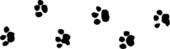 